 «Литература народов России в чтении и фондах детских библиотек Оренбуржья»: областное исследованиеНациональная литература как основа многоязычного фонда выражает мысли, национальные чувства, характер, традиции. Литература народов России входит в круг  детского чтения, т.к.  раскрывает  прошлое и настоящее народов, обучает  навыкам «жизни сообща», воспитывает в детях  понимание ценности  ненасилия, терпимости, умения уважать права и свободу другого человека. Значимость национальной литературы как средства формирования гармоничных межнациональных отношений возрастает в полиэтнических  областях, в число которых входит Оренбургская область.В 2014 году Оренбургской областной полиэтнической детской библиотекой проводилось первое исследование по содержанию в  специализированных детских библиотеках  Оренбуржья фонда национальной литературы и его востребованности юными читателями. В нем приняли участие Оренбургская областная полиэтническая детская библиотека и 14 районов: Акбулакский, Асекеевский, Бугурусланский, Бузулукский, Грачевский, Илекский, Кваркенский, Медногорский, Новосергиевский, Пономаревский, Светлинский, Соль-Илецкий, Ташлинский, Ясненский. В 2022 году исследование планируется провести во второй раз, вовлечь в исследование фонда литературы народов России все специализированные детские библиотеки (44) Оренбургской области, выяснить, насколько изменилась ситуация с наполнением фонда национальной литературы и приемами работы по ее популяризации.Цель исследования:  изучение содержания фондов национальной литературы в  детских библиотеках  Оренбургской области, степень  востребованности  фонда читателями 10-14 лет.Задачи исследования:- выявить наполняемость фондов детских библиотек области  национальной литературой  на русском языке и на  языках народов России;       - обозначить самых читаемых авторов;       - составить картину  чтения  национальной литературы в регионе;       - установить отношение к своей  родной литературе детей и подростков разных этнических групп;       - выявить  настроение детей в сфере межнациональных отношений.Объект исследования – литература народов России  на русском  и национальных языках в фондах специализированных детских библиотек, чтение национальной  литературы детьми 10-14 лет.Предмет исследования -  изучение сложившейся ситуации в области чтения национальной литературы в среде этнографических групп детей и подростков  Оренбургской области.Методы  исследования – анализ имеющихся данных (результаты исследований, материалы СМИ по межэтническим отношениям в Оренбуржье, ежегодные доклады по региональной этнокультурной политике)- анкетирование по двум специально составленным анкетам  (для сотрудников библиотек  и  читателей)Сроки.        Сбор материала по исследованию проводится  в течение 3  месяцев (10.01.22 - 15.04.22г.).Отправка отчета и собранных материалов на электронную почту научно-методического отдела oodb-metod@yandex.ru  ГБУК «Оренбургская областная полиэтническая детская библиотека» до 15.04.22г.Анкета для библиотекиУважаемые коллеги,  ГБУК «ООПДБ» приглашаем вас  принять участие в исследовании «Литература народов России в чтении и фондах детских библиотек Оренбуржья».   Ответьте, пожалуйста,  на следующие вопросы:Полное название библиотеки, город (село), район________________________________________________________________________________________________________________________________Основные национальности, проживающие на территории вашего района_______________________________________________________________________________________Книжный фонд   __________   экз. Количество читателей  (детей)__________ чел.Книжный фонд  литературы народов России (всего)____________         экз.  ( % )Из них:  на русском языке______  экз. (%) ,      на языках народов России_______экз. (%)Татарская литература (всего)______экз.(%).   Из них на татарском языке _____  экз.(%)Казахская литература ( всего)______экз.(%)    Из них на казахском языке  _____  экз. (%)Украинская литература (всего)_____экз.( %).  Из них на украинском языке_____экз.(%)Башкирская литература (всего)_____экз.(%). Из них на башкирском языке ____ экз.(%)Мордовская литература ( всего)_____экз.(%). Их них  на мордовском языке  ___экз.(%)Немецкая литература (всего)____экз. (%).     Из них на немецком языке_____экз. (%)Других народов ________________________________________________________________________Состав фонда литературы народов России по годам издания:а/  до 1970 года ____________экз.(%)б/  1971-1990 гг. ____________экз.(%)в/  1991 – 2000 гг. ___________экз.(%)г/ 2001 – 2014 гг. ____________экз. (%)д/  2015 – 2022 гг. ___________экз. (%)Источники комплектования фонда литературы народов России:      национальные издательства (укажите названия)___________________________________________      дары национально-культурных обществ _________________________________________________      дары населения______________________________________________________________________      другие источники (укажите какие)______________________________________________________Степень читаемости литературы народов России:- общая читаемость (кол-во книговыдач/ число пользователей);- читаемость литературы народов России (ЛНР) (кол-во книговыдач ЛНР/ число пользователей);- процентное соотношение читаемости литературы народов России к общей читаемости (читаемость ЛНР х на 100% и разделить на общую читаемость.)8.	Наиболее читаемые книги (Автор, название книги, год издания)_______________________________________________________________________________________________________________________________________________________________________________________________________________________________________________________________9. Какие мероприятия, способствующие  популяризации литературы народов России, проводятся в вашей библиотеке:     библиографические обзоры                                      литературно-музыкальные композиции     этнографические праздники                                     громкие чтения             Дни национальной литературы                                 другие мероприятия                                      Большое спасибо!Отчет об исследовании и собранные материалы необходимо отправить   до 15.04.22 г на электронную почту oodb-metod@yandex.ru или адрес научно-методического отдела ГБУК «Ооенбургская областная полиэтническая детская библиотека»: 460006, г.Оренбург, ул.Терешковой, 15.Анкета для читателей «Через книгу к миру и согласию»Здравствуй, дорогой друг!   Обращал ли ты внимание, что рядом с тобой  живут ребята разных национальностей (в Оренбургской области проживает 126  народностей)? Что ты знаешь о культуре и традициях своего народа? Ответив на вопросы этой анкеты, ты внесешь свой вклад в укрепление дружественных отношений  между людьми разных национальностей.Давай познакомимся: тебе__________ лет            Ты              Ты      (обведи картинку)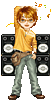 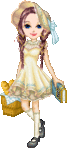 Ты проживаешь  (город, район, поселок, село )_______________________________Ответь, пожалуйста, на следующие вопросы:Представителем какой  национальности ты являешься? __________________________________________________________________ Владеешь ли ты своим родным языком? (подчеркни)а/ не владею        б/ немного понимаю и разговариваю    в/ свободно общаюсь Если не владеешь, хотел бы ты изучать свой родной язык?а/ да, конечно      б/  наверное     в/ не вижу смыслаКакого национального героя ты  знаешь? ____________________________________________________________________Хотел бы ты узнать больше  об истории и традициях своего народа? ____________________________________________________________________Читаешь ли ты книги национальных авторов? _______________________________ на русском языке_____________                        на родном языке________________Напиши название книги и автора  а/_____________________________________________________________б/_____________________________________________________________в/_____________________________________________________________Могут ли люди разных национальностей жить в мире и согласии? _______________________________________________________________У тебя есть друзья других национальностей?_________________________Большое спасибо!